September 29, 2020Docket No. A-2020-3019634Utility Code 230073ELIZABETH ROSE TRISCARI ESQUIREPENNSYLVANIA AMERICAN WATER COMPANY852 WESLEY DRIVEMECHANICSBURG PA 17055elizabeth.triscari@amwater.comRe:	Section 1329 Application of Pennsylvania-American Water Company – Wastewater Division for the Acquisition of Royersford Borough’s Wastewater System Assets at 
Docket No. A-2020-3019634Dear Attorney Triscari:The Commission acknowledges receipt of Pennsylvania-American Water Company – Wastewater-Division’s (PAWC-WD's) letter filed September 24, 2020, at the above-referenced docket, describing a proposed schedule for providing individual notice to customers and a proposing a protest period end date.  PAWC-WD’s proposed schedule and protest period end date are accepted.  PAWC-WD may use a protest period end date of December 7, 2020 and should make every effort to maintain the noted schedule. If you are dissatisfied with the resolution of this matter, you may, as set forth in 52 Pa. Code § 5.44, file a petition for reconsideration from the actions of staff with the Commission within 20 days of the date this letter is served.Sincerely,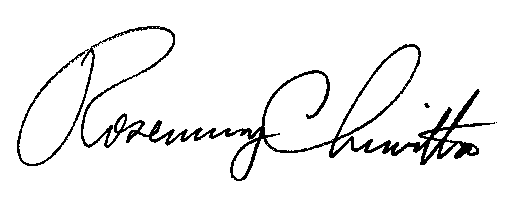 Rosemary ChiavettaSecretarycc:	Tanya McCloskey, Office of Consumer Advocate, tmccloskey@paoca.gov	John Evans, Office of Small Business Advocate, jorevan@pa.gov	Richard Kanaskie, PUC Bureau of Investigation and Enforcement, rkanaskie@pa.gov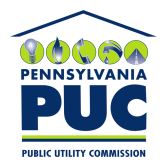 COMMONWEALTH OF PENNSYLVANIAPENNSYLVANIA PUBLIC UTILITY COMMISSION400 NORTH STREET, HARRISBURG, PA 17120IN REPLY PLEASE REFER TO OUR FILE